Ammu Email: ammu.379592@2freemail.com __________________________________________________________________CAREER OBJECTIVETo obtain a position in which I can develop new skills and utilize existing ones in an environment that promotes profesional growth and also to contribute my creativity and hard work towards the success of your company and to the growth of the fast developing field.Skills      Positive Attitude.      Hardworking.      Willingness to Learn    Provide High Quality supports to clients.     Helps co-workers ACADEMICSBachelor of Technology in Civil Engineering      University of Kerala Trivandrum, INDIA (2013-2017Plus two – Computer science (2011-2013)SSLC (2010)TECHNICAL SKILLSMaster diploma in Civil Engineering                     AUTOCADD 2D, 3DsMAX, REVIT ARCHITECTUREPRIMAVERAMS OfficeSEMINARDone a seminar based on the topic superadobe technology it is mainly used in earthquake areas.PROJECTWe had selected Karimadam slum colony in Trivandrum District, Kerala, India for our Low Cost Township Project .we purposed container homes instead of making Residential buildings and also a cost estimate b/w the two's.Other physical infrastructures are also provided for the projects, that Container homes  are economical, cost reductive and eco-friendly to the people.EXPERIENCESite Supervisor since 2017th July to December, supervision of construction projects under DUA Metals, Kollam, KeralaINTERNSHIPCompleted a eleven days internship at COSTFORD (Centre of Science and Development, Thiruvananthapuram     On-going worksites at the slum rehabilitation and slum improvement projectsPersonal Details:DOB				: 19-12-1994Nationality			 : IndianMarital Status 		: SingleLanguages known	 : English, Malayalam, Hindi,tamilReference			: will be provided upon requestDeclarationI hereby declare that all the details furnished here are true to the best of my knowledge.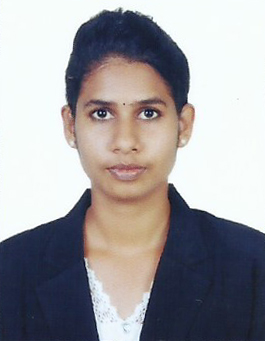 